www.icujp.org  •  www.facebook.com/icujp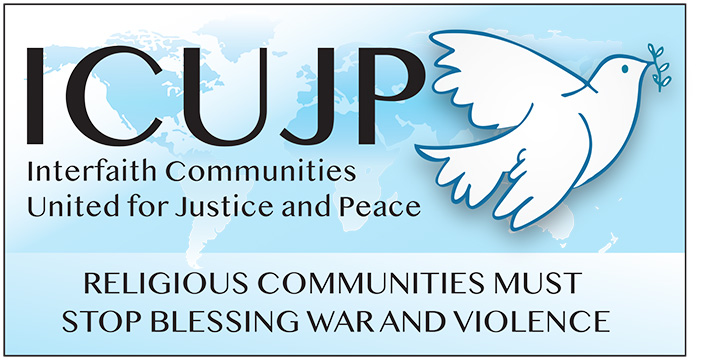 ICUJP Friday Forum AgendaApril 2, 2021 | 7:30–9:30 am PT
Online via Zoom: https://us02web.zoom.us/j/85971215958
Call in: +1 (669) 900-6833
Meeting ID: 859 7121 5958 PASSCODE: 533683Facilitator: Steve Rohde | Zoom host: Michael Novick
7:30 	Socializing (15 min)7:45 	Welcome and introductions (5 min)7:50 	Reflection: What Matters to Me (5 min) – M. Theresa Basile7:55	Optional commentary (5 min)8:00 	Speaker (45 min): Title – Anti-Asian Hate and Violence: An Intersectionalist Perspective - Rev. Young Lee Hertig, PhD. The Innovative Space for Asian American Christianity (ISAAC) is a "third space" of ministry that brings together scholars, church leaders, and community activists to advance the development of Asian American Christianity through intersectional learning opportunities. The organization released a public statement on the horrific shooting rampage in Atlanta. Rev. Dr. Hertig, Executive Director of ISAAC, will join us to expand on the statement and the issues of racism – both individual and systemic, sexism, colonialism and more that the killings raise.
8:45 	Q&A (30 min), moderated by Facilitator9:15 	Affiliate reports, ICUJP announcements, other announcements (in that order)9:25 	Closing circle 9:30	AdjournReminder: During this time of staying home, please donate to Immanuel Presbyterian's Food Pantry. The need is more critical than ever! Donate here: https://bit.ly/IPCpantry________________
UPCOMING FRIDAY FORUMSAPR 9: Repealing the U.S. Authorization for Use of Military Force of 2001 (AUMF) – Dr. Anthony Manousos and colleagues
ICUJP Board of DirectorsLouis Chase • David Clennon • Grace Dyrness • Ed Fisher • Stephen Fiske • John Forney • Jasmine Hailey Maggie Hutchinson • Rosemary Leibowitz • Carolfrances Likins • Rita Lowenthal • Anthony Manousos
Michael Novick • Rubi Omar • Fr. Chris Ponnet • George Regas • Steve Rohde • Fidel Sanchez
Susan Stouffer • Veda Veach • Phil Way